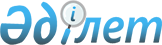 О назначении на должности и освобождении от должностей председателей и судей судов Республики КазахстанУказ Президента Республики Казахстан от 13 сентября 2022 года № 1009
      В соответствии с пунктом 2 статьи 82 Конституции Республики Казахстан, пунктами 2, 5, 7 статьи 31, подпунктами 1), 2), 8), 12) пункта 1, пунктом 2, подпунктом 2) пункта 3, пунктом 4 статьи 34 Конституционного закона Республики Казахстан от 25 декабря 2000 года "О судебной системе и статусе судей Республики Казахстан" ПОСТАНОВЛЯЮ:   
      1. Назначить на должность председателя: 
      2. Назначить на должность судьи: 
      3. Освободить от занимаемых должностей:
      4. Настоящий Указ в водится в действие со дня подписания.
					© 2012. РГП на ПХВ «Институт законодательства и правовой информации Республики Казахстан» Министерства юстиции Республики Казахстан
				
суда области Абай 
Чакпантаева Кайрата Муратовича
с освобождением от должности председателя судебной коллегии по уголовным делам Восточно-Казахстанского областного суда;
Акмолинского областного суда 
Жукенова Армана Сериктаевича
с освобождением от должности судьи суда города Нур-Султана;
суда области Жетісу 
Кененбаева Ержана Абдракумовича
с освобождением от должности судьи Алматинского городского суда.
по городу Нур-Султану:
по городу Нур-Султану:
Есильского районного суда
Кулакбаеву Жанну Мухтаровну; 
Умербаеву Айгерим Болатовну;
специализированного межрайонного экономического суда
Хасанову Эльвиру Ергалиевну;
Сарыаркинского районного суда
Шамиева Нурбола Сунгатовича
с освобождением от должности председателя суда района "Байқоңыр" города Нур-Султана;
районного суда № 2 Сарыаркинского района
Абдихамитова Дамира Рамазановича;
по городу Алматы:
по городу Алматы:
районного суда № 2 Алмалинского района
Нурланова Берика Нурлановича;
военного суда Алматинского гарнизона
Рахметову Зарину Жайлауовну;
районного суда № 2 Жетысуского района
Иманкулова Айдына Жумагалиевича;
Медеуского районного суда
Джанабаева Марса Ахмеджановича;
специализированного межрайонного следственного суда
Омарова Алмаса Рымболатовича;
по городу Шымкенту:
по городу Шымкенту:
Каратауского районного суда
Таскулова Азамата Ибрагимовича;
по области Абай:
по области Абай:
Семейского городского суда
Букаеву Еркежан Айдарбековну; 
Мактаеву Макпал Саматовну;
по Акмолинской области:
по Акмолинской области:
суда города Косшы
Темирханова Данияра Дидарбековича
с освобождением от должности председателя Коргалжынского районного суда этой же области;
по Актюбинской области:
по Актюбинской области:
специализированного межрайонного суда по административным правонарушениям города Актобе
Амангалиулы Серика;
Акмолдину Гульзиру Иглыковну;
Айтекебийского районного суда
Алмасбекулы Олжаса;
по Алматинской области:
по Алматинской области:
районного суда № 2 Кербулакского района
Шамуратова Аруслана Нажмадиновича;
Талгарского районного суда
Турлабекову Салтанат Торехановну;
по Атырауской области:
по Атырауской области:
Атырауского городского суда
Кажгалиеву Гаухар Амангельдиевну;
по Западно-Казахстанской области:
по Западно-Казахстанской области:
суда № 2 города Уральска
Дуйсекенову Асию Шаукатовну;
по Жамбылской области:
по Жамбылской области:
Таразского городского суда
Алимкулову Гульмиру Аскаровну
с освобождением от должности председателя Таласского районного суда этой же области;
Мамекову Лязат Саликовну;
по области Жетісу: 
по области Жетісу: 
Талдыкорганского городского суда
Батырбаеву Жанар Кадиргалиевну;
по Костанайской области:

Житикаринского районного суда
Сералина Медета Ербулановича;
Костанайского городского суда
Буранову Алию Бисенбаевну;
по Кызылординской области:
по Кызылординской области:
Кызылординского городского суда
Абилханову Меруерт Серикбаевну;
по Павлодарской области:
по Павлодарской области:
Аксуского городского суда
Багаеву Сабину Анатольевну;
Экибастузского городского суда
Аткешову Алию Мажитовну;
специализированного суда по административным правонарушениям города Павлодара
Жанабаеву Эльвиру Мынбаевну;
по Туркестанской области:
по Туркестанской области:
Жетысайского районного суда
Карымсакова Жаната Ергалиевича;
по Восточно-Казахстанской области:
по Восточно-Казахстанской области:
Катон-Карагайского районного суда
Кенесбекову Айман Шарипкановну.
судьи суда города Нур-Султана
Курманову Фариду Гусмановну
в связи с уходом в отставку;
судей Акмолинского областного суда
Кияшеву Сауле Карибжановну
в связи с уходом в отставку;
Оспанову Ботагоз Ахметжановну
в связи с уходом в отставку;
судей Карагандинского областного суда
Маукен Еркеш 
в связи с избранием на другую должность;
Сейдалину Жанну Каримовну
по собственному желанию;
судей Туркестанского областного суда
Джуматаева Нурмахана Козытаевича
в связи с уходом в отставку;
Кадырбаева Таубая Аскарулы
в связи с уходом в отставку;
по городу Нур-Султану:
по городу Нур-Султану:
судьи районного суда № 2 Алматинского района
Кошанова Убайдуллу Кайрловича
в связи с уходом в отставку;
судьи районного суда № 2 Сарыаркинского района
Алипанову Галию 
в связи с уходом в отставку;
по городу Алматы:
по городу Алматы:
судьи специализированного межрайонного экономического суда
Куанышбайкызы Сымбат
в связи с переходом на другую работу;
по области Абай:
по области Абай:
судьи Кокпектинского районного суда
Алдиярова Дастана Аманбаевича
по собственному желанию;
по Актюбинской области:
по Актюбинской области:
судьи суда № 2 города Актобе
Адилову Алиму Салимгиреевну
в связи с переходом на другую работу;
судей Мугалжарского районного суда
Кунаеву Жаркынай Амангельдиевну
в связи с уходом в отставку;
Муканова Аслана Абилгазиевича
в связи с уходом в отставку;
по Жамбылской области:
по Жамбылской области:
судьи Байзакского районного суда
Аккулиева Ертая Макашевича
в связи с уходом в отставку;
по Карагандинской области:
по Карагандинской области:
судьи Казыбекбийского районного суда города Караганды
Жумакаеву Манат Даулетхановну
в связи с достижением пенсионного возраста;
по Костанайской области:
по Костанайской области:
судьи Аркалыкского городского суда
Абишева Руслана Манарбековича
по собственному желанию;
по Туркестанской области:
по Туркестанской области:
судьи Туркестанского городского суда
Тилегенова Арысбая Ережеповича
в связи с уходом в отставку;
по Восточно-Казахстанской области:
по Восточно-Казахстанской области:
судьи Усть-Каменогорского городского суда
Бейсенбаеву Гулназ Серикбосыновну
в связи с переходом на другую работу.
      Президент Республики Казахстан

К. Токаев
